Activité 2 : Suivi des ventes/StatistiquesSituation professionnelleZoéline vient d’ouvrir une boutique de vêtements KIABI en centre-ville. Pour améliorer la qualité des services proposés et réaliser le plus de ventes possibles, elle demande à ses clients de bien vouloir remplir le questionnaire qui suit.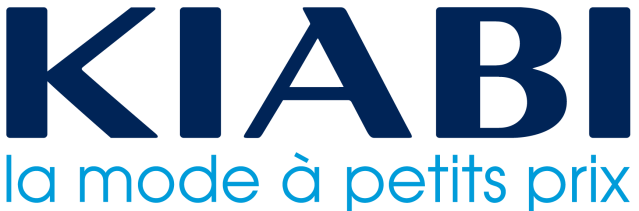 Problématique Après dépouillement du questionnaire, quelles propositions pouvez-vous faire pour améliorer la qualité des services et augmenter les ventes de la boutique KIABI de Zoéline ?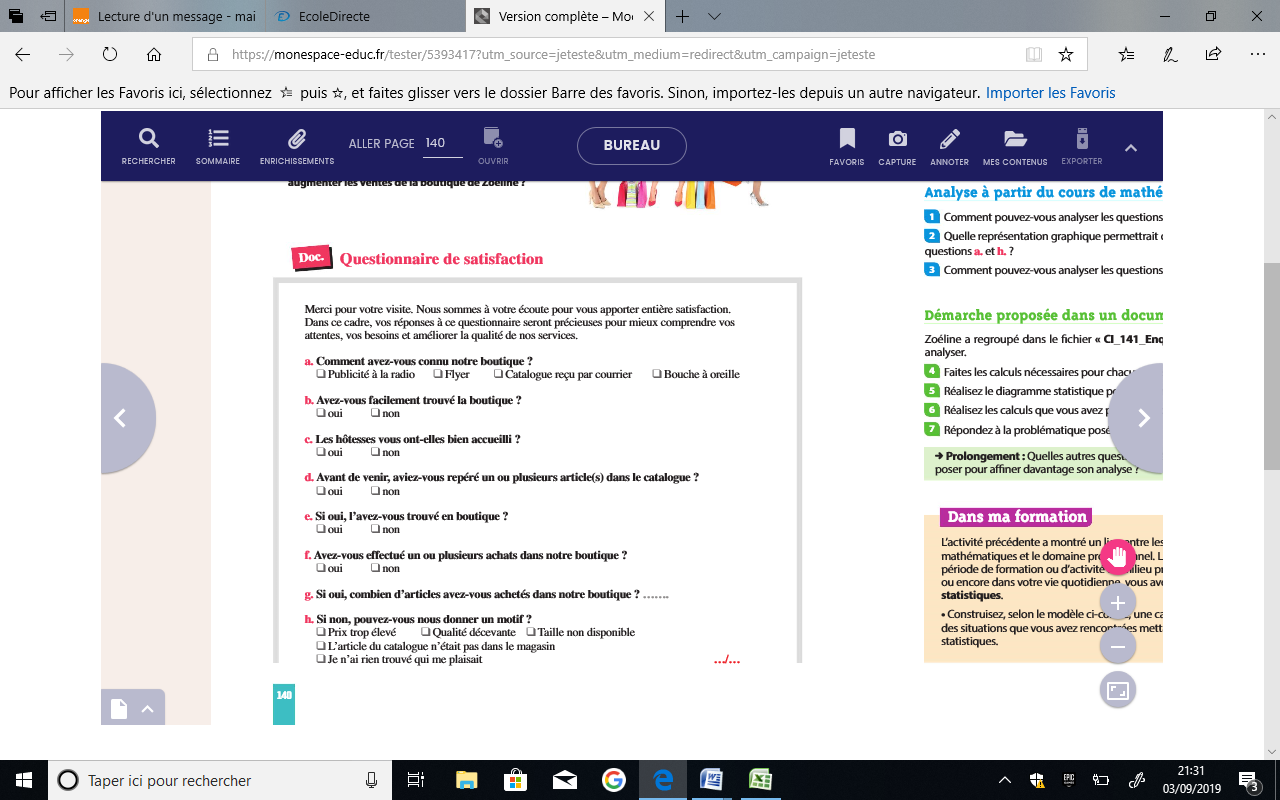 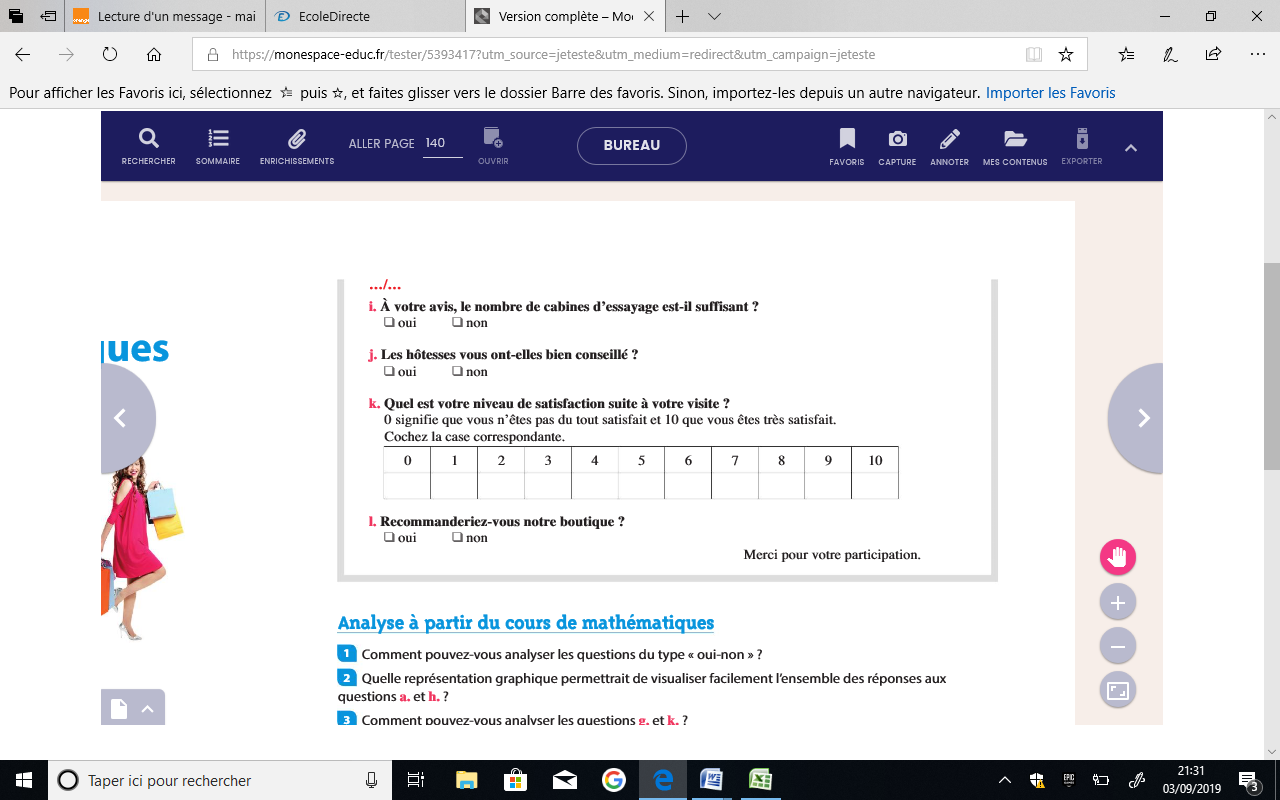 Analyse à partir du cours de mathématiquesComment pouvez-vous analyser les questions du type « oui-non » ?Quelle représentation graphique permettrait-elle de visualiser facilement l’ensemble des réponses aux questions a. et h. ?Comment pouvez-vous analyser les questions g. et k. ?Démarche proposée dans un document professionnelZoéline a regroupé les réponses de 30 clients pour les analyser dans un fichier « CI_141_Enqueteclients.xls ».Faites les calculs nécessaires pour chacune des questions « oui-non » du questionnaire.Réalisez le diagramme statistique pour chacune des deux questions a. et h.Réalisez le diagramme statistique pour chacune des deux questions g. et k.Répondre à la problématique posée.ProlongementQuelles autres questions Zoéline aurait-elle pu poser pour affiner davantage son analyse ?